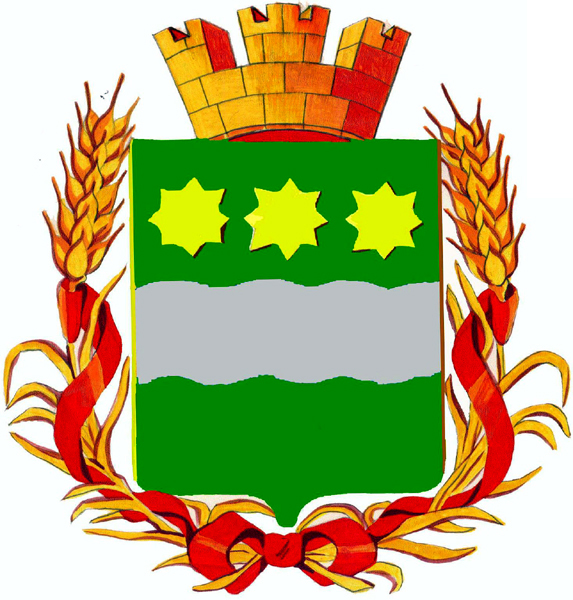 БЛАГОВЕЩЕНСКАЯ ГОРОДСКАЯ ДУМААмурской области(шестой созыв)РЕШЕНИЕ26.11.2015							                                        № 16/187г. БлаговещенскО внесении изменений в решение  городской Думы города Благовещенска от 12.07.2001 № 5/49 «Об утверждении Положения о комиссии по восстановлению прав  реабилитированных жертв политических репрессий и состава комиссии»Рассмотрев внесенный мэром города Благовещенска проект решения Благовещенской городской Думы «О внесении изменений в решение городской Думы города Благовещенска от 12.07.2001 № 5/49 «Об утверждении Положения о комиссии по восстановлению прав реабилитированных жертв политических репрессий и состава комиссии», на основании Устава муниципального образования города Благовещенска, учитывая заключение комитета Благовещенской городской Думы по социальным вопросам, вопросам молодежи и детства, Благовещенская городская Дума решила:1. Внести в решение городской Думы города Благовещенска от 12.07.2001 № 5/49 «Об утверждении Положения о комиссии по восстановлению прав реабилитированных жертв политических репрессий и состава комиссии» (в редакции решения Благовещенской городской Думы от 25.03.2010 № 6/35) следующие изменения:1.1. В пункте 2.2 приложения № 1:а) в абзаце пятом слова «нормативными и правовыми актами органов городского самоуправления» заменить словами «нормативными правовыми актами органов местного самоуправления»;б) в абзаце девятом слова «органах местной печати» заменить словами «порядке, установленном действующим законодательством».1.2. Приложение № 2 изложить в новой редакции согласно приложению к настоящему решению.2. Настоящее решение вступает в силу после официального опубликования в газете «Благовещенск».3. Контроль за исполнением настоящего решения возложить на комитет Благовещенской городской Думы по социальным вопросам, вопросам молодежи и детства (Чупрова О.Е.).Председатель Благовещенской              городской Думы                                                                                        В.А. КобелевСОСТАВ КОМИССИИ ПО ВОССТАНОВЛЕНИЮ ПРАВ РЕАБИЛИТИРОВАННЫХ ЖЕРТВ ПОЛИТИЧЕСКИХ РЕПРЕССИЙ1. Яковлева Светлана Вячеславовна заместитель мэра города Благовещенска, председатель комиссии2. Жукова Светлана Алексеевна                 начальник государственного казенного учреждения «Управление социальнойзащиты населения по г. Благовещенскуи Благовещенскому району», заместитель председателя комиссии(по согласованию)3. Меских Юлия Владимировна консультант организационного отдела управления организационной работы                                                       администрации города Благовещенска, секретарь комиссии4. Кузнецов Юрий Викторович заместитель председателя Благовещенской городской Думы5. Чупрова Оксана Евгеньевна                    председатель комитета Благовещенской городской Думы по социальным вопросам, вопросам молодежи и детства6. Журавлёв Леонид Матвеевич       председатель Амурского регионального отделения общероссийской общественной благотворительной организации инвалидов жертв политических репрессий                       (по согласованию)7. Погосян Наталья Ивановназаместитель начальника  экспертно-правового отдела правового управления администрации города Благовещенска8. Назарова Александра Семёновна  председатель общественной организации «Союз женщин города Благовещенска»             (по согласованию)9. Утенбергенов Сергей Айтуганович     председатель Благовещенской   общественной организации «Ассоциация пожилых людей» (по согласованию)